Curriculum Overview for Spring Year 6Reading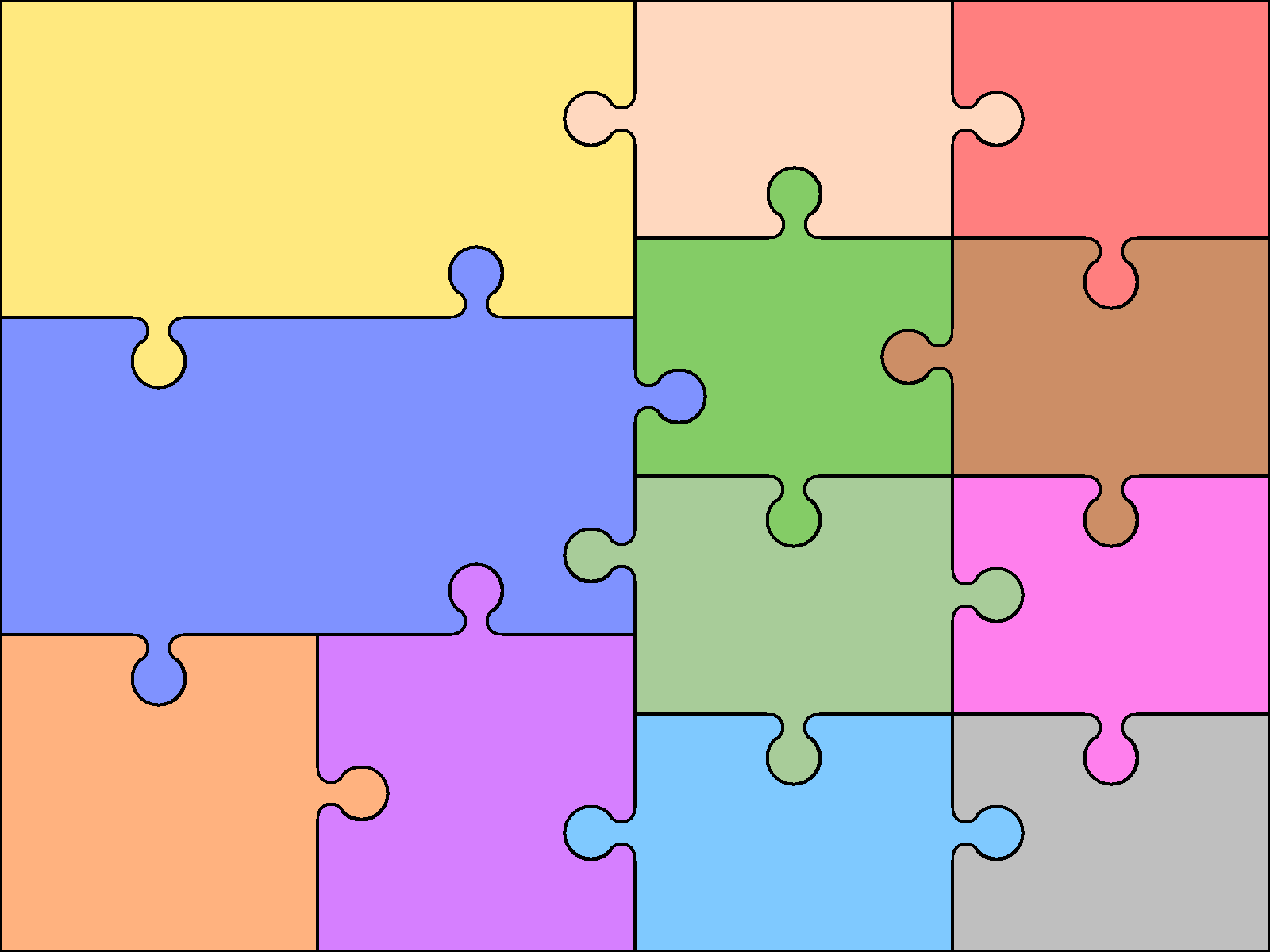 apply their growing knowledge of root words, prefixes and suffixes (morphology and etymology), as listed in English appendix 1, both to read aloud and to understand the meaning of new words that they meetincreasing their familiarity with a wide range of books, including myths, legends and traditional stories, modern fiction, fiction from our literary heritage, and books from other cultures and traditionschecking that the book makes sense to them, discussing their understanding and exploring the meaning of words in context asking questions to improve their understandingdrawing inferences such as inferring characters’ feelings, thoughts and motives from their actions, and justifying inferences with evidence English COMPOSITION: PlanningPupils should be taught to plan their writing by: identifying the audience for and purpose of the writing, selecting the appropriate form and using other similar writing as models for their own noting and developing initial ideas, drawing on reading and research where necessary in writing narratives, considering how authors have developed characters and settings in what pupils have read, listened to or seen performedDraft and Write selecting appropriate grammar and vocabulary, understanding how such choices can change and enhance meaning in narratives, describing settings, characters and atmosphere and integrating dialogue to convey character and advance the action  English COMPOSITION: PlanningPupils should be taught to plan their writing by: identifying the audience for and purpose of the writing, selecting the appropriate form and using other similar writing as models for their own noting and developing initial ideas, drawing on reading and research where necessary in writing narratives, considering how authors have developed characters and settings in what pupils have read, listened to or seen performedDraft and Write selecting appropriate grammar and vocabulary, understanding how such choices can change and enhance meaning in narratives, describing settings, characters and atmosphere and integrating dialogue to convey character and advance the action Evaluate and Editassess the effectiveness of their own and others’ writing ensuring the consistent and correct use of tense throughout a   piece of writingVocabulary, Grammar and  Punctuation using expanded noun phrases to convey complicated information concisely using modal verbs or adverbs to indicate degrees of possibility using brackets, dashes or commas to indicate parenthesis using a colon to introduce a listpunctuating bullet points consistentlySpelling:Year 5 and 6 Word ListsArt & DesignChildren will be taught to: -create sketch books to record their observations and use them to review and revisit ideas -improve their mastery of art and design techniques, including drawing, painting and sculpture with a range of materials-learn about great artists, architects and designers in history. ComputingUse technology safely, respectfully and responsibly; recognise acceptable/unacceptable behaviour; identify a range of ways to report concerns about content and contact. Use search technologies effectively, appreciate how results are selected and ranked, and be discerning in evaluating digital content Readingapply their growing knowledge of root words, prefixes and suffixes (morphology and etymology), as listed in English appendix 1, both to read aloud and to understand the meaning of new words that they meetincreasing their familiarity with a wide range of books, including myths, legends and traditional stories, modern fiction, fiction from our literary heritage, and books from other cultures and traditionschecking that the book makes sense to them, discussing their understanding and exploring the meaning of words in context asking questions to improve their understandingdrawing inferences such as inferring characters’ feelings, thoughts and motives from their actions, and justifying inferences with evidence English COMPOSITION: PlanningPupils should be taught to plan their writing by: identifying the audience for and purpose of the writing, selecting the appropriate form and using other similar writing as models for their own noting and developing initial ideas, drawing on reading and research where necessary in writing narratives, considering how authors have developed characters and settings in what pupils have read, listened to or seen performedDraft and Write selecting appropriate grammar and vocabulary, understanding how such choices can change and enhance meaning in narratives, describing settings, characters and atmosphere and integrating dialogue to convey character and advance the action  English COMPOSITION: PlanningPupils should be taught to plan their writing by: identifying the audience for and purpose of the writing, selecting the appropriate form and using other similar writing as models for their own noting and developing initial ideas, drawing on reading and research where necessary in writing narratives, considering how authors have developed characters and settings in what pupils have read, listened to or seen performedDraft and Write selecting appropriate grammar and vocabulary, understanding how such choices can change and enhance meaning in narratives, describing settings, characters and atmosphere and integrating dialogue to convey character and advance the action Evaluate and Editassess the effectiveness of their own and others’ writing ensuring the consistent and correct use of tense throughout a   piece of writingVocabulary, Grammar and  Punctuation using expanded noun phrases to convey complicated information concisely using modal verbs or adverbs to indicate degrees of possibility using brackets, dashes or commas to indicate parenthesis using a colon to introduce a listpunctuating bullet points consistentlySpelling:Year 5 and 6 Word ListsDesign & TechnologyDesign:use research and develop design criteria to inform the design of innovative, functional, appealing products that are fit for purpose, aimed at particular individuals or groups Make:select from and use a wider range of tools and equipment to perform practical tasks accuratelyselect from and use a wider range of materials and components, including construction materials, textiles and ingredients, according to their functional properties and aesthetic qualitiesTechnical Knowledge: apply their understanding of how to strengthen, stiffen and reinforce more complex structures Evaluate:evaluate their ideas and products against their own design criteria and consider the views of others to improve their work                           GeographyLocational knowledgelocate the world’s countries, using maps to focus on Europe (including the location of Russia) and North and South America, concentrating on their environmental regions, key physical and human characteristics, countries, and major citiesGeographical skills and fieldworkuse maps, atlases, globes and digital/computer mapping to locate countries and describe features studiedidentify the value of each digit in numbers given to three decimal places and multiply and divide numbers by 10, 100 and 1000 giving answers up to three decimal places multiply one-digit numbers with up to two decimal places by whole numbersuse written division methods in cases where the answer has up to two decimal placessolve problems which require answers to be rounded to specified degrees of accuracydescribe positions on the full coordinate grid (all four quadrants)Draw, reflect and translate simple shapes on the co-ordinate planeMathematicsrecall and use equivalences between simple fractions, decimals and percentages, including in different contexts.solve problems involving the relative sizes of two quantities where missing values can be found by using integer multiplication and division factssolve problems involving the calculation of percentages [for example, of measures, and such as 15% of 360] and the use of percentages for comparisonMathematicsrecall and use equivalences between simple fractions, decimals and percentages, including in different contexts.solve problems involving the relative sizes of two quantities where missing values can be found by using integer multiplication and division factssolve problems involving the calculation of percentages [for example, of measures, and such as 15% of 360] and the use of percentages for comparisonsolve problems involving similar shapes where the scale factor is known or can be foundsolve problems involving unequal sharing and grouping using knowledge of fractions and multiples.use simple formulaegenerate and describe linear number sequencesexpress missing number problems algebraicallyDesign & TechnologyDesign:use research and develop design criteria to inform the design of innovative, functional, appealing products that are fit for purpose, aimed at particular individuals or groups Make:select from and use a wider range of tools and equipment to perform practical tasks accuratelyselect from and use a wider range of materials and components, including construction materials, textiles and ingredients, according to their functional properties and aesthetic qualitiesTechnical Knowledge: apply their understanding of how to strengthen, stiffen and reinforce more complex structures Evaluate:evaluate their ideas and products against their own design criteria and consider the views of others to improve their work                           GeographyLocational knowledgelocate the world’s countries, using maps to focus on Europe (including the location of Russia) and North and South America, concentrating on their environmental regions, key physical and human characteristics, countries, and major citiesGeographical skills and fieldworkuse maps, atlases, globes and digital/computer mapping to locate countries and describe features studiedidentify the value of each digit in numbers given to three decimal places and multiply and divide numbers by 10, 100 and 1000 giving answers up to three decimal places multiply one-digit numbers with up to two decimal places by whole numbersuse written division methods in cases where the answer has up to two decimal placessolve problems which require answers to be rounded to specified degrees of accuracydescribe positions on the full coordinate grid (all four quadrants)Draw, reflect and translate simple shapes on the co-ordinate planeMathematicsrecall and use equivalences between simple fractions, decimals and percentages, including in different contexts.solve problems involving the relative sizes of two quantities where missing values can be found by using integer multiplication and division factssolve problems involving the calculation of percentages [for example, of measures, and such as 15% of 360] and the use of percentages for comparisonMathematicsrecall and use equivalences between simple fractions, decimals and percentages, including in different contexts.solve problems involving the relative sizes of two quantities where missing values can be found by using integer multiplication and division factssolve problems involving the calculation of percentages [for example, of measures, and such as 15% of 360] and the use of percentages for comparisonsolve problems involving similar shapes where the scale factor is known or can be foundsolve problems involving unequal sharing and grouping using knowledge of fractions and multiples.use simple formulaegenerate and describe linear number sequencesexpress missing number problems algebraically	   Modern	    LanguagesSpeak sentences using familiar vocabulary, phrases and basic language structures. Engage in conversations; ask and answer questions; express opinions and respond to those of others. Write phrases from memory and adapt these to create new sentences, to express ideas clearly.                   Musicplay and perform in solo and ensemble contexts, using their voices and playing musical instruments with increasing accuracy, fluency, control and expression appreciate and understand a wide range of high-quality live and recorded music drawn from different traditions and from great composers and musicians develop an understanding of the history of music.Listen with attention to detail and recall sounds with increasing aural memory.                  Sciencecompare and group together everyday materials on the basis of their properties, including their hardness, solubility, transparency, conductivity (electrical and thermal), and response to magnetsuse knowledge of solids, liquids and gases to decide how mixtures might be separated, including through filtering, sieving and evaporatinggive reasons, based on evidence from comparative and fair tests, for the particular uses of everyday materials, including metals, wood and plasticdemonstrate that dissolving, mixing and changes of state are reversible changesexplain that some changes result in the formation of new materials, and that this kind of change is not usually reversible, including changes associated with burning and the action of acid on bicarbonate of soda.                  Sciencecompare and group together everyday materials on the basis of their properties, including their hardness, solubility, transparency, conductivity (electrical and thermal), and response to magnetsuse knowledge of solids, liquids and gases to decide how mixtures might be separated, including through filtering, sieving and evaporatinggive reasons, based on evidence from comparative and fair tests, for the particular uses of everyday materials, including metals, wood and plasticdemonstrate that dissolving, mixing and changes of state are reversible changesexplain that some changes result in the formation of new materials, and that this kind of change is not usually reversible, including changes associated with burning and the action of acid on bicarbonate of soda.Historyknow and understand the history of these islands as a coherent, chronological narrative, from the earliest times to the present day: how people’s lives have shaped this nation and how Britain has influenced and been influenced by the wider world.understand historical concepts such as continuity and change, cause and consequence, similarity, difference and significance, and use them to make connections, draw contrasts, analyse trends, frame historically-valid questions and create their own structured accounts, including written narratives and analysesHistoryknow and understand the history of these islands as a coherent, chronological narrative, from the earliest times to the present day: how people’s lives have shaped this nation and how Britain has influenced and been influenced by the wider world.understand historical concepts such as continuity and change, cause and consequence, similarity, difference and significance, and use them to make connections, draw contrasts, analyse trends, frame historically-valid questions and create their own structured accounts, including written narratives and analyses	   Modern	    LanguagesSpeak sentences using familiar vocabulary, phrases and basic language structures. Engage in conversations; ask and answer questions; express opinions and respond to those of others. Write phrases from memory and adapt these to create new sentences, to express ideas clearly.                   Musicplay and perform in solo and ensemble contexts, using their voices and playing musical instruments with increasing accuracy, fluency, control and expression appreciate and understand a wide range of high-quality live and recorded music drawn from different traditions and from great composers and musicians develop an understanding of the history of music.Listen with attention to detail and recall sounds with increasing aural memory.                  Sciencecompare and group together everyday materials on the basis of their properties, including their hardness, solubility, transparency, conductivity (electrical and thermal), and response to magnetsuse knowledge of solids, liquids and gases to decide how mixtures might be separated, including through filtering, sieving and evaporatinggive reasons, based on evidence from comparative and fair tests, for the particular uses of everyday materials, including metals, wood and plasticdemonstrate that dissolving, mixing and changes of state are reversible changesexplain that some changes result in the formation of new materials, and that this kind of change is not usually reversible, including changes associated with burning and the action of acid on bicarbonate of soda.                  Sciencecompare and group together everyday materials on the basis of their properties, including their hardness, solubility, transparency, conductivity (electrical and thermal), and response to magnetsuse knowledge of solids, liquids and gases to decide how mixtures might be separated, including through filtering, sieving and evaporatinggive reasons, based on evidence from comparative and fair tests, for the particular uses of everyday materials, including metals, wood and plasticdemonstrate that dissolving, mixing and changes of state are reversible changesexplain that some changes result in the formation of new materials, and that this kind of change is not usually reversible, including changes associated with burning and the action of acid on bicarbonate of soda.Historyknow and understand the history of these islands as a coherent, chronological narrative, from the earliest times to the present day: how people’s lives have shaped this nation and how Britain has influenced and been influenced by the wider world.understand historical concepts such as continuity and change, cause and consequence, similarity, difference and significance, and use them to make connections, draw contrasts, analyse trends, frame historically-valid questions and create their own structured accounts, including written narratives and analysesHistoryknow and understand the history of these islands as a coherent, chronological narrative, from the earliest times to the present day: how people’s lives have shaped this nation and how Britain has influenced and been influenced by the wider world.understand historical concepts such as continuity and change, cause and consequence, similarity, difference and significance, and use them to make connections, draw contrasts, analyse trends, frame historically-valid questions and create their own structured accounts, including written narratives and analyses  Physical	  	EducationPlay competitive games, modified where appropriate [for example, badminton, basketball, cricket, football, hockey, netball, rounders and tennis], and apply basic principles suitable for attacking and defendingperform dances using a range of movement patternscompare their performances with previous ones and demonstrate improvement to achieve their personal best.  Religious		EducationIs anything ever eternalWe are learning to evaluate different beliefs about eternity and to understand the Christian perspective on this.PSHEClarify own values and re-evaluate values and beliefs in light of new learning.Develop strategies to resolve disputes and conflicts through negotiation and appropriate compromise.Learn why and how rules and laws protect everyone are enforced. Why are different rules needed in different situations and how to change rules.Use of a range of social skills in context.1a, that the life processes common to humans and other animals includes nutrition, movement, growth and reproduction2f, about the main stages of the human life cycle